МУНИЦИПАЛЬНОЕ БЮДЖЕТНОЕ УЧРЕЖДЕНИЕ ДОПОЛНИТЕЛЬНОГО ОБРАЗОВАНИЯ «ВЕРХНЕСАЛДИНСКАЯ ДЕТСКАЯ ШКОЛА ИСКУССТВ»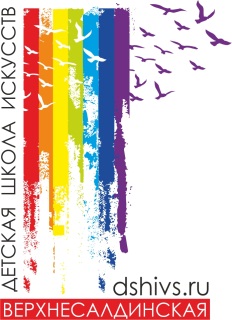 ул. Энгельса, д.47, г. Верхняя Салда, Свердловская область, 624760телефон/факс: (34345) 2-37-91, e-mail: dshivs@yandex.ruОКПО 36411569, ОГРН 1026600784990        ИНН/КПП 6607003814/660701001        БИК  046577001Семинар«Конкурсная деятельность музыканта: традиции и актуальные проблемы»Автор семинара - Марченко Мира Алексеевна, заведующая отделением специального фортепиано  Центральной музыкальной школы при Московской государственной консерватории имени П.И. Чайковского, лауреат  Международного конкурса пианистов в Лондоне, обладатель специального приза ЕРТА за выдающиеся достижения в области педагогики, дипломант Международного конкурса имени Ф. Бузони, дипломант Первого Международного конкурса имени С.В. Рахманинова, лауреат Первого Международного конкурса пианистов имени П. Владигерова.  Объем семинара, мастер-классов:  6 часов; по окончании семинара слушателям выдается сертификат Международного Благотворительного Фонда Владимира Спивакова.Цель: Повышение профессионального мастерства преподавателей в процессе изучения эффективного педагогического опыта воспитания пианистов.Содержание:Семинар  включает в себя вопросы профессионального роста юного музыканта в процессе конкурсной деятельности, основные тенденции и приоритеты современного конкурсного движения, знакомство с традициями и практикой «Центральной музыкальной школы при Московской государственной консерватории». Репертуарная политика. В рамках мастер-классов планируется работа с детьми ДМШ и ДШИ над исполнительской концепцией музыкальных произведений разных форм:  полифонией, крупной формой, этюдом, пьесой. Педагогические задачи. Итог работы в классе – концертное выступление.Форма проведения: лекция, мастер-классы.Семинар и мастер-класс состоится 5 апреля 2018 года в 11.00. Организационный взнос за  участия в качестве слушателя составляет 800 рублей и  вносится безналичным перечислением на расчетный счет МБУ ДО «Верхнесалдинская ДШИ» до 4 апреля 2018 года. Для оформления договоров на оплату организационного взноса к электронной заявке необходимо приложить:Для юридических лиц - банковские реквизиты организации в формате WORD. Для физических лиц - ФИО плательщика полностью, паспортные данные (первая страница и прописка), ИНН, СНИЛС (сканированный вариант). 	Бланк платежного поручения с реквизитами МБУ ДО «Верхнесалдинская ДШИ» и образец его заполнения будут размещены на официальном сайте dshivs.uralschool.ru   в разделе Всероссийский детский фестиваль-конкурс «Музыкальная шкатулка».В случае отказа от участия в фестивале-конкурсе организационный взнос не возвращается.До 01 апреля 2018 года для участия в мастер-классах необходимо:Заполнить заявку на участие в мастер-классе в качестве слушателя в электронном виде, путем заполнения специальных электронных форм.  Ссылка на формы заявок будет опубликована на официальном сайте dshivs.uralschool.ru   в разделе Всероссийский детский фестиваль-конкурс «Музыкальная шкатулка». Справки по электронной почте: muz.box.2018@yandex.ru Телефон: (34345) 537-91, Сурова Елена Борисовна, директор;  (34345) 509-52- Бабкина Ольга Александровна, Шолохова Наталья Станиславовна, заместители директора по учебно- воспитательной работе. 